REKLAMACJA TOWARU                                                   ______________________________                   					                                                             Czytelny podpis   	                                                 (jeśli oświadczenie zostało złożone w formie papierowej)DECYZJA DOTYCZĄCA REKLAMACJI(WYPEŁNIA SPRZEDAWCA)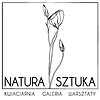 ART STUDIO SP. Z O.O.ul. Mogilska 5131-545 Kraków___________________________________Imię i nazwisko___________________________________Adres                                      ___________________________________                                                 Aktualna data                                      ___________________________________                                                 Adres e-mailNazwa towaru:Data otrzymania towaru:Data stwierdzenia wady towaru:Numer paragonu/faktury:Cena towaru (zł):Numer rachunku bankowego Klienta:Opis problemu z towarem:Oczekiwania co do sposobu rozwiązania problemu(wybierz jedną opcję)Data otrzymania reklamacji:Osoba rozpatrująca reklamację:Data rozpatrzenia reklamacji:Decyzja dotycząca reklamacji:Powód uznania/nieuznania reklamacji:Dalsze postępowanie reklamacyjne(Informacje dla Klienta)